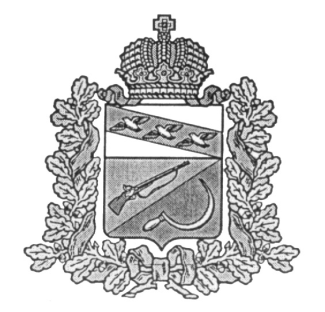 АДМИНИСТРАЦИЯОЗЕРСКОГО СЕЛЬСОВЕТАЩИГРОВСКОГО РАЙОНА КУРСКОЙ ОБЛАСТИП О С Т А Н О В Л Е Н И Еот «12» апреля 2023г.  №45Об установлении «особогопротивопожарного режима»на территории Озерского сельсоветаЩигровского района Курской области 	В соответствии с Законом Курской области от 26 июня 2006 года № 39-3КО «О пожарной безопасности в Курской области», постановлением Администрации Курской области от 20.02.2013 № 70-па «Об утверждении Порядка установления особого противопожарного режима на территории Курской области и контроля за его исполнением», предложением органа государственного пожарного надзора Главного управления МЧС России по Курской области об установлении особого противопожарного режима от 10.04.2023 № ИП-127-331, постановления Правительства Курской области от 11.04.2024 года №286 пп «Об установлении особого противопожарного режима на территории Курской области»,  в целях организации выполнения и осуществления мер пожарной безопасности, предотвращения возникновения лесных пожаров и других ландшафтных (природных) пожаров, а также иных пожаров, организации их тушения на территории Курской области Администрация Озерского сельсовета Постановила:          1.Установить  с 12 апреля 2024 года  на территории  Озерского сельсовета  Щигровского района Курской области  особый  противопожарный режим до принятия решения о его отмене .2.Усилить контроль за пожарной обстановкой и организацией выполнения противопожарных мероприятии, определить дополнительные меры ограничительного характера, в том числе по запрету на использование открытого огня и посещение лесов;3.Организовать проведение рейдов и патрулирования на соответствующих территориях с целью контроля за выполнением противопожарных мероприятий;4.Привлечь все силы и средства ДПД, в том числе сельхозпроизводителей для выполнения противопожарных мероприятий, в том числе исключающих возможность распространения огня на здания и сооружения (устройство защитных противопожарных полос, удаление сухой растительности и другие), обратив особое внимание на готовность сил и средств к тушению пожаров и исправность источников противопожарного водоснабжения-дополнительно обеспечить запас воды для целей пожаротушения, установку средств звуковой сигнализации для оповещения людей (рынды, эл.мегафоны и др.) на случай пожара, усиление охраны объектов, непосредственно обеспечивающих жизнедеятельность населения, при необходимости - привлечение населения для локализации пожаров вне границ населенных пунктов, а также его эвакуацию в безопасные районы.	5.Контроль за выполнением настоящего распоряжения оставляю за собой.	6. Постановление вступает в силу со дня его подписания.Глава Озерского сельсовета					Е.Н. Кретова